Please complete this form in the 8pt font provided. Key informationProject name (25 characters)SummaryProject rationaleTo help the grants panel understand your idea, please tell us the rationale behind the tasks and figures set out in the following pages of your Detailed Bid Form.The following prompt questions cover some of the things the panel would like to hear about. The list is neither exhaustive nor prescriptive, but the panel hopes you will find it a helpful guide when composing your narrative. The panel wants to hear your story, told in your own words.Please keep your project description and measurement plan to two pages in total.PART I: Project descriptionPrompt questions:What is the idea and why is it a Step Change? What will it achieve strategically that cannot be achieved now?What changes do you need to make in your organisation in order to deliver the project?What is the financial model for this restructuring, and how will it be sustained long term?How will you manage this project in terms of personnel?What are the risks you foresee, and how would you deal with them?PART II: Measurement planPrompt questions:Why will your project be a success?What would success look like two years after the project’s completion?How do your Key Performance Indicators measure this success?How does the project break down into ‘chunks’ in terms of achieving the change?What Milestones would there be?How will you measure achievement at each stage?You will have the opportunity to talk in more detail about what you consider to be the key parts of your bid when you present it to the grants panel.Key Performance Indicators (KPIs)Please indicate the KPIs you will use to measure the project’s success after it is completed.Project plan – see attachedProject budgetA. Capital expenditureB. Revenue expenditureMatch funding (if available)Supporting evidence must be attachedA. CashB. In-kindForm submissionAttachments checklist Please put a cross [x] next to those being providedOnce completed, this Detailed Bid Form should come to six pages maximum, not including attachments.Guidelines for your Detailed Bid and an example of slides are available on the website: oxfordshire.org/grants/step-change.Please submit all documents by email to ocf@oxfordshire.org.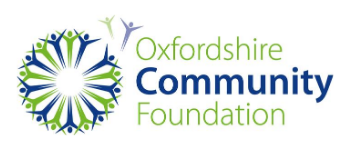 Oxfordshire Community Foundation
3 Woodin’s Way
Oxford
OX1 1HD01865 798666Name of charityRegistered numberContact name and positionContact name and positionAddressEmailEmailMobile numberAddressWebsiteWebsiteLandline numberProject durationProject durationXxx weeksSum being requestedSum being requested£Cash and in-kind matched funding, if available Cash and in-kind matched funding, if available £SignatureDateDatePlease insert your free-text project description herePlease insert your free-text measurement plan hereKPIMeasurable event or outcome123Description£Total capital expenditureDescription£Total revenue expenditureTOTAL PROJECT EXPENDITURE£Description£Total cash matched fundingDescriptionNotional value £Total in-kind matched fundingTOTAL MATCHED FUNDING£Budget for current yearExamples of published literature Supporting evidence, if matched funding is availableProject PlanPayments Plan